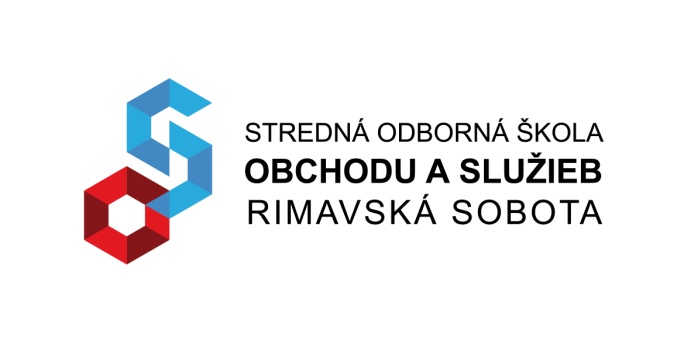 DNI  POROZUMENIA  –  SPOLOČNE  V EÚP R O P O Z Í C I E  -  OBCHODNÝ PRACOVNÍKOrganizátor:               Stredná odborná škola obchodu a služieb Rimavská SobotaSúťažná kategória:    Súťaž je organizovaná v kategórii  obchodný pracovník  a                                    predavačPodmienky účasti:  Súťaže sa môžu zúčastniť žiaci 1 - 4. ročníka študijného odboru obchodný pracovník alebo predavač.Každý účastník je povinný riadne vyplniť prihlášku a to všetky údaje, ktoré sú v nej uvedené.Pre účasť v súťaži nie je stanovený účastnícky poplatok.Prihlášku účastník zašle e-mailom najneskôr do 02. 05. 2017  na  e-mailovú adresu: fourfestrs@gmail.comTermín a miesto konania:  Súťaž sa uskutoční dňa  8. júna 2017 v priestoroch  Domu kultúry, Námestie Štefana Marka Daxnera 1, 979 01 Rimavská Sobota.Slávnostné zahájenie súťažného dňa o 7:45 h estrádna sála DK Rimavská Sobota. Časový harmonogram súťaže: 9:00 h – 9:10 h             Zahájenie a pokyny k súťaži. 9:10 h -  10:00 h           Balenie darčekového balíčka a fľaše /balia všetci súťažiaci         naraz/.10:00 h – 10:10 h           Hodnotenie  darčekového balenia / porota /.16:30 h                     Vyhodnotenie a vyhlásenie výsledkov súťaže v divadelnej sále      Domu kultúry Rimavská Sobota. Po vyhodnotení a vyhlásení výsledkov súťaže – slávnostná recepcia pre víťaza v hoteli Zlatý býk Rimavská Sobota.Súťažné disciplíny:I. Balenie tovaru – zabalenie darčekového balíčka  a fľaše  na tému                                                                   „ Z rozprávky do rozprávky „                            / balenie darčeka a fľaše, doaranžovanie má charakterizovať                                                rozprávku podľa vlastného výberu  /                                    - súťažiaci si potrebný materiál prinesie so sebouPočet  súťažiacich:I. disciplína – jednotlivci Podmienky súťaže: I. disciplína – časový limit na zabalenie darčekového balíčka a fľaše  -  50 min.Hodnotiaca komisia: Odborná hodnotiaca komisia zostavená z nominovaných odborníkov.Kritériá hodnotenia:V disciplíne sa hodnotí  spolu darček  a fľaša       I. disciplína – dodržanie časového limitu                                                1-5 bodov                    - výber baliaceho materiálu                                                1-10 bodov                    - nápaditosť zabalenia                                                        1-10 bodov                    - technika balenia                                                                1-15 bodov                    - vystihnutie danej témy                                                      1-10 bodov                    - úprava a do aranžovanie  stola /pracovného/                  1- 10 bodov                                    –––––––––––––––––––––––––––––––––––––––––––––––––                                               maximálny počet bodov                              60 bodov                      Kontaktná osoba v prípade nejasností v zaslaných propozíciách a k priebehu súťaže v kategórii obchodný pracovník: Zuzana Chamulová,  0907 880 566,  e-mail: zuzkachamulova@gmail.com                    Záväzná prihláškaDNI  POROZUMENIA  –  SPOLOČNE  V EÚ                                                Kategória: OBCHODNÝ PRACOVNÍKNázov školy:Adresa školy, telefónne číslo, e- mail:	Meno a priezvisko súťažiacich:I. disciplína:Kontaktná osoba, meno a priezvisko, telefónne číslo, e-mail:Meno a priezvisko, funkcia (učiteľ, MOV) a telefónne číslo osoby, ktorá bude súťažiaceho sprevádzať: